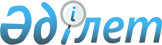 О внесении изменений и дополнений в постановления Правительства Республики Казахстан от 9 июня 2011 года № 646 "Об утверждении Правил сертификации и выдачи сертификата по организации досмотра службой авиационной безопасности аэропорта" и от 13 сентября 2012 года № 1195 "Об утверждении стандартов государственных услуг в сфере гражданской авиации и внесении изменений в постановление Правительства Республики Казахстан от 20 июля 2010 года № 745 "Об утверждении реестра государственных услуг, оказываемых физическим и юридическим лицам"
					
			Утративший силу
			
			
		
					Постановление Правительства Республики Казахстан от 4 декабря 2013 года № 1308. Утратило силу постановлением Правительства Республики Казахстан от 11 сентября 2015 года № 774      Сноска. Утратило силу постановлением Правительства РК от 11.09.2015 № 774 (вводится в действие со дня его первого официального опубликования).ПРЕСС-РЕЛИЗ      Примечание РЦПИ!

      Порядок введения в действие см. п. 2.      Правительство Республики Казахстан ПОСТАНОВЛЯЕТ:



      1. Внести в некоторые решения Правительства Республики Казахстан следующие изменения и дополнения:



      1) в постановлении Правительства Республики Казахстан от 9 июня  2011 года № 646 «Об утверждении Правил сертификации и выдачи сертификата по организации досмотра службой авиационной безопасности аэропорта» (САПП Республики Казахстан, 2011 г., № 41, ст. 532):



      в Правилах сертификации и выдачи сертификата по организации досмотра службой авиационной безопасности аэропорта, утвержденных указанным постановлением:



      подпункт 7) пункта 4 исключить;



      дополнить пунктом 5-1 следующего содержания:

      «5-1. За сертификацию по организации досмотра службой авиационной безопасности аэропорта взимается сбор в порядке и размере, определяемом Кодексом Республики Казахстан «О налогах и других обязательных платежах в бюджет» (Налоговый кодекс). Сертификация по организации досмотра службой авиационной безопасности аэропорта осуществляется после уплаты в государственный бюджет указанного сбора.»;



      пункт 7 исключить;



      пункт 8 изложить в следующей редакции:

      «8. Общий срок сертификации на получение сертификата не должен превышать 30 календарных дней с момента поступления заявки на проведение сертификации.»;



      пункт 11 изложить в следующей редакции:

      «11. Уполномоченный орган в сфере гражданской авиации рассматривает представленные документы и в срок не более 10 (десять) календарных дней принимает решение по форме согласно приложению 3 к настоящим Правилам.»; 



      пункт 24 изложить в следующей редакции:

      «24. При отказе в выдаче сертификата заявителю дается мотивированный ответ с указанием причин отказа в срок, не превышающий общий срок сертификации, указанный в пункте 8 настоящих Правил.»;



      в приложении 2 к указанным Правилам:



      пункт 1 исключить;



      дополнить пунктами 3-1 и 3-2 следующего содержания:

      «3-1. Документ, подтверждающий уплату в бюджет суммы сбора за сертификацию по организации досмотра службой авиационной безопасности аэропорта.

      3-2. Санитарно-эпидемиологическое заключение на право работ с источниками ионизирующего излучения в соответствии с Санитарными правилами «Санитарно-эпидемиологические требования к обеспечению радиационной безопасности», утвержденными постановлением Правительства Республики Казахстан от 3 февраля 2012 года № 202.».



      2) утратил силу постановлением Правительства РК от 25.04.2014 № 400 (вводится в действие по истечении десяти календарных дней после дня его первого официального опубликования).



      2. Настоящее постановление вводится в действие по истечении десяти календарных дней со дня первого официального опубликования, за исключением абзацев пятого и шестнадцатого подпункта 1) пункта 1 и абзацев пятого, шестого, седьмого, восьмого, девятого, десятого, одиннадцатого, двенадцатого, тринадцатого, четырнадцатого, восемнадцатого и девятнадцатого подпункта 2) пункта 1 настоящего постановления, которые вводятся в действие с 1 января 2014 года.      Премьер-Министр

      Республики Казахстан                       С. Ахметов
					© 2012. РГП на ПХВ «Институт законодательства и правовой информации Республики Казахстан» Министерства юстиции Республики Казахстан
				